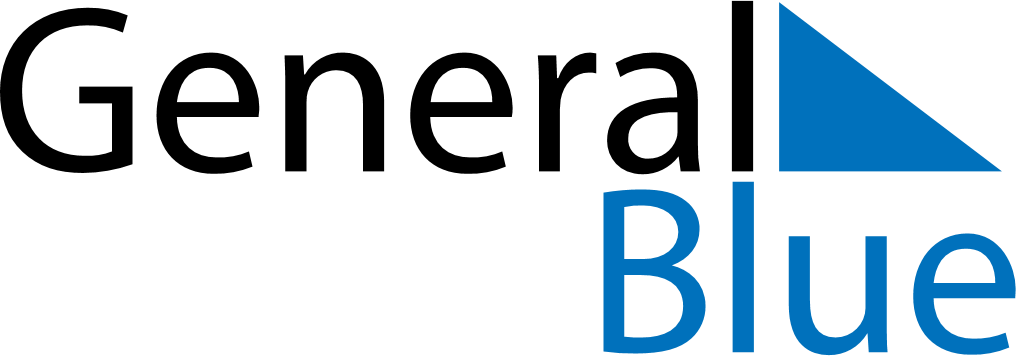 April 2021April 2021April 2021GuamGuamSUNMONTUEWEDTHUFRISAT123Good Friday45678910Easter Sunday11121314151617Tax Day18192021222324Administrative Professionals Day252627282930